 ЖШС «ӨК  «Семей цемент зауыты»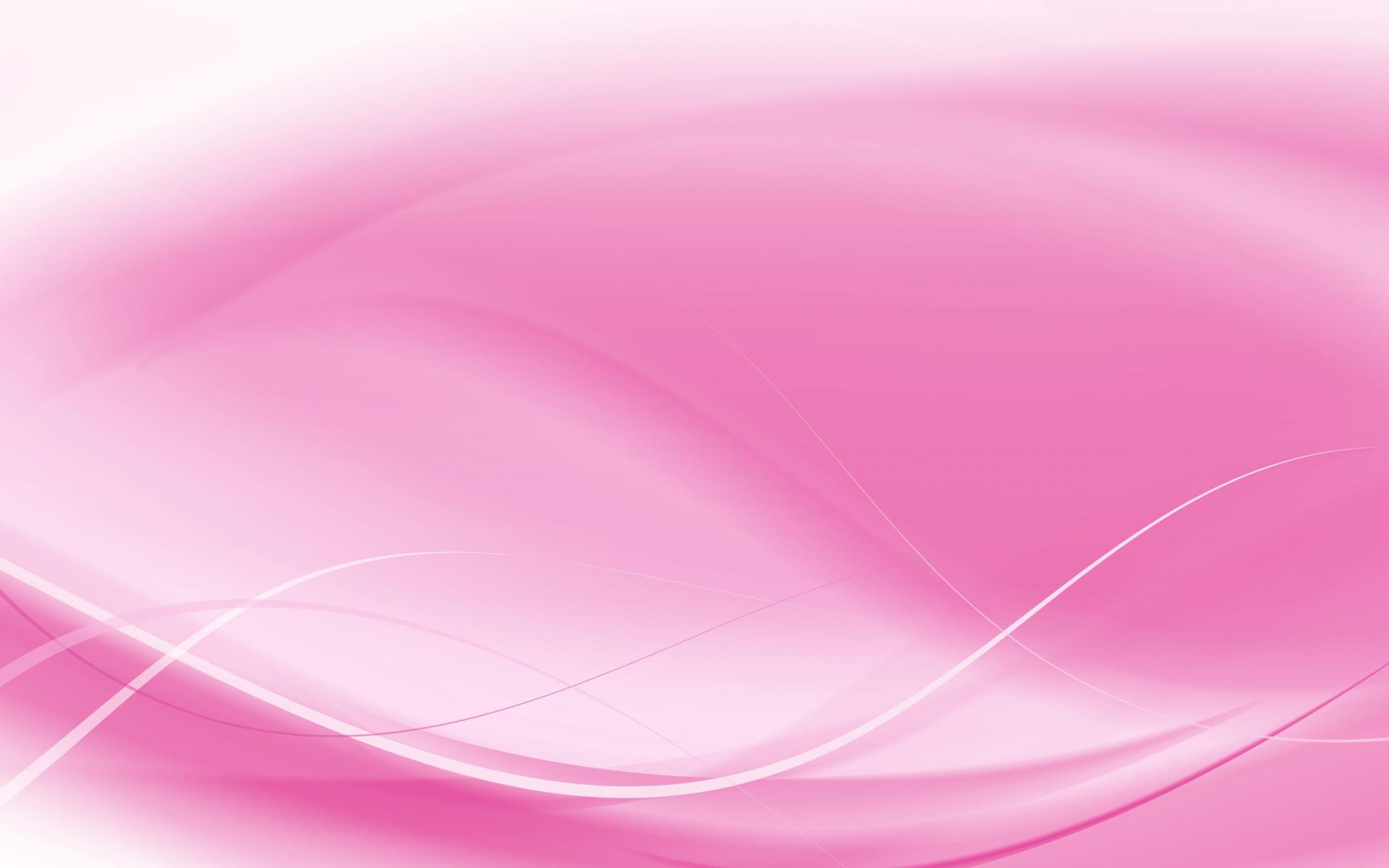 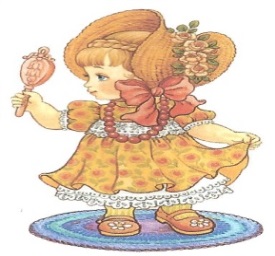 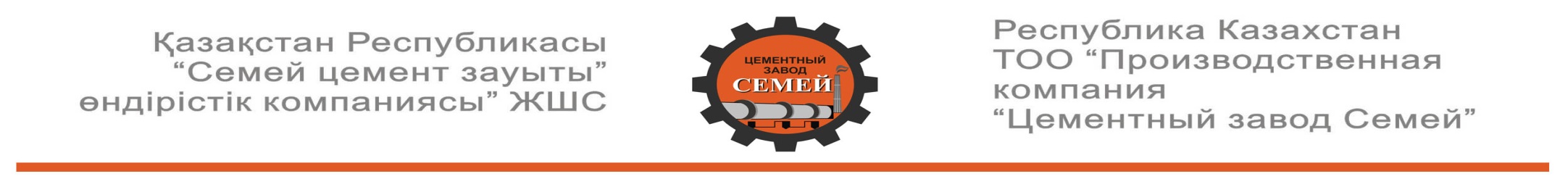 «Аленушка» балалабақшасыДетский сад АленушкаТОО «ПК «Цементный завод Семей»«Звёздочка» даярлық тобының  ұйымдастырылған оқу қызметінің технологиялық картасыБілім беру саласы: «Қатынас»Бөлімі:  Тіл  дамытуТақырыбы: «Тұңғыш Президенті күні»Технологическая карта организованной учебной деятельностиОбразовательные области: «Коммуникация»Раздел:  Развитие речиТема: «День Первого Президента» В группе предшкольной подготовки «Звездочка»Дайындаған/Подготовила: Тәрбиеші/Воспитатель/Educator:  Рахимханова Ш.Т.Семей, 2020ҰОІӘ технологиялық картасы/ Технологическая карта ОУД     Даярлық  тобы «Звездочка»/  подготовительная группа «Звездочка»Өткізілетін күні/ Дата:   30.11.2020Білім беру саласы /Образовательные области:  «Коммуникация», «Творчество»Бөлімі /Раздел:  Развитие   речиТақырыбы/Тема: «День Первого Президента»Мақсаты / Цель:  - расширить знания  детей о деятельности первого Президента; Міндеттер/Задачи: Способствовать формированию взглядов подростающего поколения на роль Президента в становлении и развитии Республики Казахстан как независимого государства.Содействовать развитию культурно-исторических, духовно-нравственных ценностей молодежи Казахстана.Воспитывать интерес и любовь к Родине, родному краю, своему народу, бережное отношение к родной природе.Әдістері/Методы: наглядные, словесные, практические, интерактивные, игровыеТәсілдері/Приемы: беседа, рассказ, художественное слово, просмотр слайдов, физминутка, пальчиковая гимнастика, продуктивная деятельность, подвижная  игра «Байтерек»Сөздік жұмыс / Словарная работа: ПрезидентКеректі құралдар:/Оборудование: Демонстрационный материал: Портрет президента), электронная презентация «День Первого президента», аудиозаписи казахской национальной музыки, шары. Билингвалдық  компонент:/Билингвальный компонент:   Тұнғыш Президенті күні - День Первого Президента, тұған жер – Родина, әнұран – гимн, елтаңба – герб, тәуелсіздік – независимость, отаншыл – патриот.                                                                                                                                                      Ожидаемый результат:Тәсілдер кезендеріЭтапы деят-тиТәрбиешінің іс - әрекетіДействия воспитателяБалалардың іс - әрекетіДеятельность детейМотивациялық- қозғаушыМотивационно-побудительный.Здравствуй солнце золотоеЗдравствуй небо голубоеЗдравствуй матушка земляЗдравствуй ты и Здравствуй яДети приветствуют друг друга, произносят слова на двух языках Іздену ұйымдастырушыОрганизационно-       поисковыйВоспитатель: Дорогие дети! Наше праздничные мероприятие посвящается Дню Первого Президента Республики Казахстан. 1 декабря вся страна , весь народ Казахстана с гордостью отмечает День Первого Президента . Воспитатель:
Қазақстан туымен тұғырлы,
Елтаңбасымен еңселі.
Әнұранымен айбатты Начнем наш праздник, с исполнения торжественной песни Казахстана Гимна.Гимн РКПрезентация.Воспитатель: Нурсултан Абишевич Назарбаев родился 6 июля 1940года в селе Чемолган Каскеленского района Алма – Атинской области КазССР в семье крестьянина Абиша. Происходит из рода шапрашты Старшего жуза. Маму звали Альжан. Нурсултан учился прилежно и с интересом, оставаясь одним из первых учеников, не только в своем классе, но и в школе. Он с головой уходил в чтение всех книг, которые только удавалось достать, которые привозили ему родственники, зная о жадной любознательности Нурсултана. Он занимался спортивной борьбой, играл на гармони, мечтал стать химиком. Трудовой путь он начал в металургическом комбинате в городе Темиртау. В 1972году он был назначен на должность секретаря парткома Карагандинского металургического комбината. В апреле 1990г. Казахстан был объялен независимой республикой и он стал ее первым Президентом.Воспитатель: Первый Президент Казахстана Нурсултан Назарбаев является основателем нового независимого государства, обеспечивающий его единство, защиту Конституции, прав и свобод человека и гражданина.Ведущий: А сейчас ребята, я предлагаю вам поиграть в игру-разминку «Тамаша» «Хорошо»Хорошо, что солнце светит? Тамаша, тамаша!  Хорошо, что дует ветер? Тамаша, тамаша! Хорошо идти с друзьями? Тамаша, тамаша! Хорошо прижаться к маме? Тамаша, тамаша! Хорошо в краю родном? Тамаша, тамаша! Хорошо там, где наш дом? Тамаша, тамаша!  Хорошо кружиться в танце? Тамаша, тамаша! Хорошо быть казахстанцем? Тамаша, тамаша! Воспитатель: Президент Республики — символ и гарант единства народа и государственной власти. Ведь здесь живут люди самых разных национальностей. И, несмотря на то, что у каждого народа — свой язык, свои обычаи — все они дружно и мирно живут в Казахстане и трудятся на его благо. Воспитатель: Есть для вас игра однаВам понравится она.В круг скорее вы вставайтеВ «Байтерек» все поиграйте!Воспитатель:— Ребята, а сейчас мы проверим, что вы знаете о нашей Республике. Поиграем в игру, которая называется «Умная такия» «Ақылды тақия»- В каком государстве мы живем? Главный город Казахстана – Государственные символы республики Казахстан Национальная валюта Национальное жилище казаховПервый Президент Республики Казахстан Казахские народные инструменты Казахский воин — Национальные спортивные игры Даниил читает стихотворениеБар әлемге шын танылдық міне, біз,
Елін сүйген Елбасы деп білеміз.
Тең аталып Қазақстан - Нұрсұлтан
Нұрсұлтан мен Қазақстан тұр егіз.Дети встают. Исполняют гимн, соблюдая правила.Дети читают подготовленные к празднику стихотворенияАхмадиева Ясмина:
Сегодня день в сиянье флагов
Принесла для нас зима.
И декабрьский этот праздник
Отмечает вся страна.Сансызбаева Балғын: Елімде тыныш заман болсын
Әр адамға бақыт қонсын
Елімнің ел басшысы
Нұрсұлтан Назарбаев аман болсын!Фабер Ратмир:
У знакомого портрета
мы собрали всех ребят
Здесь красивые букеты
Ярким пламенем горят.Богдан: Қуат алған өзінен,Туған елдің ұлымын,Бақытты етіп өсірген,Отанымның гүлімін.Рахим:
Мы трудиться не устанем
Дружбу верную храним,
Ведь такими же, как Назарбаев
Все мы вырасти хотим!После презентации дети читают стихиДаниил: Туған жер – ата қоныс атамекенБауыры талай жанға болған мекен.Әр ұлттын басын қосқан бір арнағаҚазақ елі – ұлы ел, менің  өлкем.	  Наргиз: Мақсатына жету үшін алдағы,Әу бастан – ақ, дұрыс жолды таңдады.Сол азамат Нұрсұлтаның емес пе,Орындаған бабалардың арманың. Исакова Ясмина:
Смотрит он, как вместе пляшем,
Звонким играм очень рад.
Мы ему флажками машем
И поём о детстве нашем
Другу лучшему ребят.(изображают солнце)(хлопают в ладоши)(изображают ветер)(хлопают в ладоши)(шагают)(хлопают в ладоши)(обнимают себя)(хлопают в ладоши)(разводят руки в стороны)(хлопают в ладоши)(изображают дом)(хлопают в ладоши)(кружатся)(хлопают в ладоши)(выставляют большие пальцы)(хлопают в ладоши)Виолетта: Қазахстан – атамекен, құт қонған жер,Кең дала, суы мөлдір, нұр тұнған жер.Көкорай белестері мақпал кілем,Қырлары қызғалдағы, құлпырған жер.Илья:
Ортақ бізге бір Отан,
Ортақ жердің байлығы.
Еңбек ортақ, жер ортақ,
Ортақ бізге барлығы. Богдан: Как повезло тебе и мне!
Мы родились в такой стране?
Куда ни глянь — кругом друзья?
Казахстан — страна моя!Игра «Байтерек».Звучит музыка дети передают тюбитейку. Когда музыка останавливается, ребенок у которого в реке оказалась такия должен ответить на вопрос воспитателя.Казахстанстолица  Нур-СултанФлаг, герб, гимнТенгеЮрта Н. НазарбаевДомбра, кобыз герой  БатырБайга, кокпар Дети исполняют песню «Нүр аға»Рефлексивті -коррекциялаушыРефлексивно-корригирующий.  Воспитатель: Завтра уже вся страна отмечает праздник День Первого Президента. Что мы можем пожелать нашему Президенту? У вас на столах лежат лепестки цветка. Каждый из вас сейчас возьмет свой лепесток и приклеит на цветок со словами пожелании. Пожелаем нашему Президенту и всему казахстанскому народу, чтобы звезда нашего государства светила ярко и высоко, чтобы каждый казахстанец верил в ее путеводную силу. Всех гостей, ребят, казахстанцев от всей души поздравляем с главным праздником страны.Дети по очереди берут лепесточки и идут к доске. Говорят по одному слову «желаю счастья .......»И лепят на цветок.Знать:О существовании праздника- День Первого Президента Иметь:Представление о Родине, Президенте;Уметь:Выразительно читать стихотворения, отвечать на вопросы